Образец   №1.1. ДОСБАЛО ЕАДУЛ. „ПЛОВДИВСКО ПОЛЕ” № 6ГР. СОФИЯТЕХНИЧЕСКО ПРЕДЛОЖЕНИЕЗА ИЗПЪЛНЕНИЕ НА ПОРЪЧКАТАОт  .......…………………………...……................................ ЕИК/БУЛСТАТ ……………………………....,. седалище и адрес на управление: ………………., представляван от........................................................ в качеството си на ............................................Относно: участие в  процедура за възлагане на обществена поръчка с предмет  „Отпечатване и доставка на медицински формуляри за нуждите  на „СБАЛ по онкология“ ЕАДУВАЖАЕМИ ГОСПОДИН ИЗПЪЛНИТЕЛЕН ДИРЕКТОР,1. Запознат съм и приемам изискванията на Възложителя за изпълнение на поръчката съгласно Обявата, документацията за участие, в т.ч. и Техническата спецификация за възлагане на поръчката. 2. Приемаме да извършваме доставките на отпечатаните формуляри в срок до три работни дни от получаване на писмената заявка от възложителя.3.1. Качеството на отпечатваните от нас стоки отговаря на: медицинските стандарти на МЗ, изискванията на действащия НРД, на изискванията на БДС и действащите международни стандарти или еквивалентни, на изискванията на Възложителя, като декларирам, че съм запознат с образците на печатни материли (мостри на възложителя).3.2. Транспортът и транспортната опаковка са задължение на изпълнителя. Формулярите ще доставяме в подходяща транспортна опаковка, така че да е осигурена защита от външни влияния и повреди по време на транспорта и предаването на Възложителя.4. Приемамем, че Възложителят си запазва правото да актуализира/да допълва видовете медицински формуляри и/или да актуализира тяхното съдържание и вид в случаи на промяна в нормативните изисквания към медицинската документация. 5. Стоките ще доставяме франко склада на болницата, след получаване на писменна заявка, с наш транспорт, като цената на транспорта се включва в крайната цена на стоките. Място на изпълнение на поръчката: гр. София, п.к. 1756, ул. „Пловдивско поле“ № 6;6. Запознати сме и приемаме, че срокът за изпълнение на поръчката е 12 (дванадесет) календарни месеца от датата на сключване на договора за обществена поръчка;7.1. Приемам плащанията да се извършват с платежно нареждане по следната банкова сметка на участника: IBAN……………………., BIC…………………….., обслужваща банка........................................... в  срок  до  60 дни след извършена доставка, издадена фактура и двустранно подписан приемо-предавателен протокол за всяка една доставка.7.2. Декларирам, че сме (не сме) регистрирани   по ДДС (Участникът трябва да посочи дали е регистриран по ДДС);8. На основание чл. 39, ал. 3, т. 1, буква „г” от ППЗОП декларирам, че срокът на валидност на настоящата оферта е ................................... (цифром и словом)  месеца от датата, която е посочена за дата на получаване на офертите (но не по-малко от 6 месеца).9. Декларирам, че приемам клаузите и условията на проекта на договор, неразделна част от документацията за участие.10. Предлагам следните преференции 	/натурални рабати, търговски отстъпки, спонсорства и други/. (Попълва се само в случай, че Участникът предлага преференции, търговски отстъпки).11. Други	Приложения към техническото предложение„ Таблица за техническо съответствие“ - Образец № 1.2.;В случай, че офертата се подписва от лице, различно от участника или негов законен представител, към нея се прилага нотариално заверено пълномощно – оригинал или нотариално заверено копие.Декларация в свободен текст от участника, че е запознат с мострите на Възложителя и че ще изпълнява поръчката в съответствие с изискванията на възложителя.Декларация по чл. 102, ал. 1 и ал. 2 от ЗОП, ако е приложимо  - Образец № 4.дата.................			С УВАЖЕНИЕ: …………………………гр.....................					/длъжност, имена, подпис, печат/Разяснение за попълване на Образец  № 1.1.:Техническото предложение – Образец № 1.1., е неразделна част от офертата на участника и се представя в запечатаната непрозрачна опаковка;Образец № 1.1. се подписва от законния представител на участника или надлежно упълномощено лице;Ако участникът е обединение, Образец № 1.1.  се представя от името на обединението участник и се подписва от партньора, който представлява обединението за целите на обществената поръчка или надлежно упълномощено лице;Документът за упълномощаване е неразделна част от Техническото предложение и се представя в оригинал или нотариално заверено копие.Образец  № 2.1. ДОСБАЛО ЕАДУЛ. „ПЛОВДИВСКО ПОЛЕ” № 6 ГР. СОФИЯЦЕНОВО ПРЕДЛОЖЕНИЕОт  .......…………………………...……................................ ЕИК/БУЛСТАТ ……………....,. седалище и адрес на управление: ………………., представляван от............................................ в качеството си на ............................................Относно: Участие в обществена поръчка чрез събиране на оферти с обява с предмет: „Отпечатване и доставка на медицински формуляри за нуждите  на „СБАЛ по онкология“ ЕАД“УВАЖАЕМИ ГОСПОДИН ИЗПЪЛНИТЕЛЕН ДИРЕКТОР,С настоящото Ви представяме нашата ценова оферта за участие в обявената от Вас обществена поръчка с предмет: „Отпечатване и доставка на медицински формуляри за нуждите на „СБАЛ по онкология“ ЕАД“Предлагаме да изпълним предмета на обществената поръчка съобразно условията на документацията за участие, и при следните условия:Обща стойност на ценовото предложение ................................... в лева без ДДС:      ...............................(цифром и словом); Размер на ДДС в лева:.....................................;Обща стойност на ценовото предложение в лева с включен ДДС:....................................................(цифром и словом);2. Предложената цена е определена при пълно съответствие с условията на възложителя. 3. Посочената цена е в лева и включва всички разходи за изпълнение на поръчката.4. Оферираната цена не подлежи на промяна за целия срок на изпълнение на договора, с изключение на случаите, уредени в  ЗОП. 5. В случай че бъдем определени за Изпълнител, се задължаваме  да изпълним предмета на договора, съгласно сроковете и условията залегнали в него. Съгласни сме заплащането на дейностите да се извършва съгласно проекта на договора по следната банкова сметка:Обслужваща банка – име и адрес: ……………………………..………………………...IBAN: …………………………………………… 	BIC код: ...........................................Титуляр на сметката: ……………………………………………………..6. При условие, че бъдем избрани за изпълнител на обществената поръчка, ние ще представим гаранция за изпълнение на договора в размер на ......................% от стойността на договора без ДДС съгласно условията на поръчката.Приложения към ценовото предложение:„Остойностена техническа спецификация“  - Образец № 2.2.;Дата: ................................ г. 				ИМЕ И ФАМИЛИЯ: ____________________							Подпис: ______________________________Разяснение за попълване на Образец № 2.1.:Ценовото предложение по образец - Образец № 2.1. е неразделна част от офертата на участника;Образец № 2.1. се подписва от законния представител на участника или надлежно упълномощено лице;Ако участникът е обединение, Образец № 2.1. се представя от името на обединението участник и се подписва от партньора, който представлява обединението за целите на обществената поръчка или надлежно упълномощено лице;При разлика в записите цифром и словом, за верни ще се считат тези със словом;Участникът носи отговорността за грешки или пропуски в изчисляването на предлаганите от него цени.Образец № 3. ДЕКЛАРАЦИЯПодписаният/ата ________________________________________________________________,(трите имена)данни по документ за самоличност: ________________________________________________,(номер на лична карта, дата, орган и място на издаването)в качеството си на ________________________________________________________________(длъжност)на _____________________________________________________________________________,(наименование на участника)ЕИК/БУЛСТАТ: ____________________  – участник в обществена поръчка с предмет: „Отпечатване и доставка на медицински формуляри за нуждите на „СБАЛ по онкология“ ЕАД“ ДЕКЛАРИРАМ, ЧЕ:Всички задължени лица по смисъла на чл. 54, ал. 2 от ЗОП са следните:Правно-организационната форма  на представлявания от мен участник е ........................................Дата: ............................... г. 				ИМЕ И ФАМИЛИЯ: ....................................							Подпис (и печат): ...........................................Образец № 4. ДЕКЛАРАЦИЯза конфиденциалност по чл.102, ал.1 и 2 от ЗОППодписаният/ата ________________________________________________________________,(трите имена)данни по документ за самоличност: ________________________________________________,(номер на лична карта, дата, орган и място на издаването)в качеството си на ________________________________________________________________(длъжност)на _____________________________________________________________________________,(наименование на участника)ЕИК/БУЛСТАТ: ____________________  – участник в обществена поръчка с предмет: „Отпечатване и доставка на медицински формуляри за нуждите  на „СБАЛ по онкология“ ЕАД“ ДЕКЛАРИРАМ, ЧЕ:Във връзка с участието ни в поръчка за възлагане на обществена поръчка с предмет: ..........................Информацията, съдържаща се в ._______________________________ (посочва се конкретната част/части) на офертата ни, да се счита за конфиденциална, тъй като съдържа търговска тайна.Не бихме желали информацията по т.1 да бъде разкривана от възложителя, освен в предвидените от закона случаи.Известна ми е отговорността по чл.313 от Наказателния кодекс на Република България за неверни данни. Дата: ............................... г. 				ИМЕ И ФАМИЛИЯ: ....................................						Подпис (и печат): ...........................................Разяснение за попълване на Образец № 4:Декларацията за конфиденциалност - Образец № 4, не е задължителна част и се прилага по преценка на участника и при наличието на основания за това;Образец № 4 се подписва от законния представител на участника или надлежно упълномощено лице;Ако участникът е обединение, Образец № 4 се представя от името на обединението-участник и се подписва от партньора, който представлява обединението за целите на обществената поръчка или надлежно упълномощено лице;Документът за упълномощаване е неразделна част от Техническото предложение и се представя в оригинал или нотариално заверено копие;Участниците не могат да се позовават на конфиденциалност по отношение на ценовите предложения от офертите им.Образец  № 6. ДЕКЛАРАЦИЯ по чл. 4, ал. 7 и по чл. 6, ал. 5, т. 3 ЗМИП, съгласно образец – Приложение № 1 към чл. 10, ал. 2 от ППЗМИП /представя се  при сключване на договора от  класирания на първо място участник/Долуподписаният/ата: ..............................................................................................................,(име, презиме, фамилия)ЕГН ............................................................................................................................................., постоянен адрес ........................................................................................................................, гражданство .............................................................................................................................., документ за самоличност ………………………………………………….…………........, в качеството ми на ...........................................................,  на ……………………………………………., вписано в ..................................................., с ЕИК/БУЛСТАТ …………………………………… ...................................................., данъчен № ...............................................................................................................................,Декларирам, че паричните средства - предмет на посочената тук операция (сделка), в размер съгласно ценово предложение, имат следния произход:............................................................................................................. .......................................................................................................................................................Известна ми е наказателната отговорност по чл. 313 от Наказателния кодекс за деклариране на неверни обстоятелства.Дата: д/м/г								Подпис:							......................................................              (печат)							....................................................(име и фамилия на законния представител на участника или надлежно упълномощено лице)Разяснение за попълване на Образец № 6:Декларацията по чл. 4, ал. 7 и по чл. 6, ал. 5, т. 3 ЗМИП  - Образец  № 6, е задължителна част от документите, които се представя при сключване на договора от избрания изпълнител;Образец № 6 се подписва от законния представител на участника или надлежно упълномощено лице;Ако участникът е обединение, Образец № 6 се представя от името на обединението участник и се подписва от партньора, който представлява обединението за целите на обществената поръчка или надлежно упълномощено лице;Образец  № 7.ДЕКЛАРАЦИЯ по чл. 6, ал. 2 ЗМИП, съгласно образец – Приложение № 2 към чл. 11, ал. 2 от ППЗМИП /представя се  при сключване на договора от  класирания на първо място участник/Долуподписаният/ата: ..............................................................................................................,(име, презиме, фамилия)ЕГН ............................................................................................................................................., постоянен адрес ........................................................................................................................, гражданство .............................................................................................................................., документ за самоличност ………………………………………………….…………........, в качеството ми на ...........................................................,  на ……………………………………………., вписано в ..................................................., с ЕИК/БУЛСТАТ …………………………………… ...................................................., данъчен № ...............................................................................................................................,Декларирам, че действителен собственик по смисъла на чл. 6, ал. 2 ЗМИП във връзка с чл. 3, ал. 5 ППЗМИП на горепосоченото юридическо лице, на ЕТ е/са следното физическо лице/следните физически лица:1.....................................................................................................................................................(име, презиме, фамилия)ЕГН ............................................................................................................................................., постоянен адрес ........................................................................................................................, гражданство .............................................................................................................................., документ за самоличност ………………………………………………….…………........,2.....................................................................................................................................................(име, презиме, фамилия)ЕГН ............................................................................................................................................, постоянен адрес........................................................................................................................., гражданство................................................................................................................................, документ за самоличност …………………………………………………….…………........,3..................................................................................................................................................... (име, презиме, фамилия)ЕГН ............................................................................................................................................, постоянен адрес........................................................................................................................., гражданство ............................................................................................................................., документ за самоличност ………………………………………………….…………........Известна ми е наказателната отговорност по чл. 313 от Наказателния кодекс за деклариране на неверни обстоятелства.Дата: .....................г.						Подпис:							......................................................              (печат)							....................................................(име и фамилия на законния представител на участника или надлежно упълномощено лице)Разяснение за попълване на Образец № 7:Декларацията по чл. 6, ал.2 от ЗМИП  - Образец   № 7,  е задължителна част от документите, свързани с участие в поръчката и се представя при сключване на договора от участника, избран за изпълнител;Образец № 7 се подписва от законния представител на участника или надлежно упълномощено лице;Ако участникът е обединение, Образец № 7 се представя от името на обединението участник и се подписва от партньора, който представлява обединението за целите на обществената поръчка или надлежно упълномощено лице;Образец № 8. ДЕКЛАРАЦИЯпо чл. 3, т. 8 от Закона за икономическите и финансовите отношения с дружествата, регистрирани в юрисдикции с преференциален данъчен режим, свързаните с тях лица и техните действителни собственици/представя се  при сключване на договора от  класирания на първо място участник/Долуподписаният /-ната/ __________________________________________________________,(трите имена на лицето, представляващо участника)с постоянен адрес: _______________________________________________________________,с лична карта № _____________, изд. на ____________ г. от МВР гр.   ___________________, в качеството си на ________________________________________________________________на _____________________________________________________________________________,(наименование и правноорганизационна форма на участника)със седалище и адрес на управление/постоянен адрес: гр. ______________________________,_______________________________________________________________________________,ЕИК/БУЛСТАТ/ЕГН/Идентификация на чуждестранно лице: __________________________,в съответствие с изискванията на възложителя при възлагане на обществена поръчка с предмет: „.............ДЕКЛАРИРАМ, ЧЕ:1. Представляваният от мен участник не е дружество, регистрирано в юрисдикция с преференциален данъчен режим;2. Представляваният от мен участник не е свързано лице с дружество, регистрирано в юрисдикция с преференциален данъчен режим.Известно ми е, че за деклариране на неверни обстоятелства нося наказателна отговорност по чл. 313, ал. 1 от Наказателния кодекс.Задължавам се при промени в горепосочените обстоятелства да уведомя възложителя в 7-дневен срок от настъпването им.Дата: ............................... г. 				ИМЕ И ФАМИЛИЯ: ....................................							Подпис (и печат): ...........................................Образец  № 9. ДЕКЛАРАЦИЯпо чл. 101, ал.11 от ЗОП,  във връзка с чл. 107, т. 4 от ЗОП/представя се  при сключване на договора от  класирания на първо място участник/Долуподписаният/ната .............................................................................................................., с ЕГН........................................................................, издадена  на ................./ ……………….……г.  от .................................................................................................................................................................... в качеството ми на ..................................................................................................................................... (посочете длъжността, качеството)на ........................................................................................................................................................,(посочете  наименованието на участника, подизпълнител,  съдружник в обединение, трето лице)с ЕИК: ……………….., актуален телефон: ………….............,  факс: ……………….…….; В съответствие с изискванията на възложителя при възлагане на обществена поръчка с предмет: „....................................................................декларирам, че представлявания от мен……………………………………………………………..                                                                                               / наименование на участника/ не е свързано лице с участник в поръчката.   Свързани лица не могат да бъдат самостоятелни участници в една и съща поръчка. Възложителят отстранява от поръчката участниците, които са свързани лица.„Свързани лица“ са тези по смисъла на § 1, т. 13 и 14 от допълнителните разпоредби на Закона за публичното предлагане на ценни книжа.§ 1, т. 13  „Свързани лица“ са:а) лицата, едното от които контролира другото лице или негово дъщерно дружество;б) лицата, чиято дейност се контролира от трето лице;в) лицата, които съвместно контролират трето лице;г) съпрузите, роднините по права линия без ограничения, роднините по съребрена линия до четвърта степен включително и роднините по сватовство до четвърта степен включително.§ 1, т. 14  „Контрол“ е налице, когато едно лице:а) притежава, включително чрез дъщерно дружество или по силата на споразумение с друго лице, над 50 на сто от броя на гласовете в общото събрание на едно дружество или друго юридическо лице; илиб) може да определя пряко или непряко повече от половината от членовете на управителния или контролния орган на едно юридическо лице; илив) може по друг начин да упражнява решаващо влияние върху вземането на решения във връзка с дейността на юридическо лице.Известно ми е, че при деклариране на неверни данни нося наказателна отговорност по чл. 313 от НК.     				Дата: .............................. г. 			ИМЕ И ФАМИЛИЯ: ....................................						Подпис (и печат): ...........................................Разяснение: Декларацията се подписва от лице, което представлява участника - това може да  бъде  лице по смисъла на чл. 54, ал. 2 от ЗОП, във връзка с чл. 40, ал.1 от ППЗОП или друго лице, което може да представлява участника /упълномощено лице/. 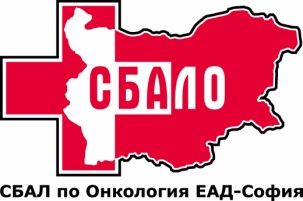 СПЕЦИАЛИЗИРАНА БОЛНИЦА ЗА АКТИВНО ЛЕЧЕНИЕ ПО ОНКОЛОГИЯ ЕАДСофия, 1756, ул. „Пловдивско поле“ № 6Тел: 807 61 00, Факс 872 06 51, http://www.sbaloncology.bgлицата, които представляват участника са:лицата, които са членове на управителни и надзорни органи на участника са:други лица със статут, който им позволява да влияят пряко върху дейността на предприятието по начин, еквивалентен на този, валиден за представляващите го лица, членовете на управителните или надзорните органи са: